lMADONAS NOVADA PAŠVALDĪBA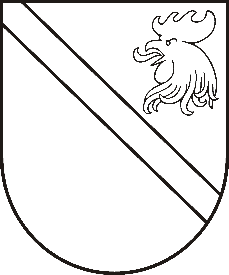 Reģ. Nr. 90000054572Saieta laukums 1, Madona, Madonas novads, LV-4801 t. 64860090, e-pasts: pasts@madona.lv ___________________________________________________________________________MADONAS NOVADA PAŠVALDĪBAS DOMESLĒMUMSMadonā2021.gada 25.februārī								             Nr.84									       (protokols Nr.5, 9.p.)Par Madonas novada pašvaldības nekustamā īpašuma “Baznīcas krogs”, Madona, Madonas novads, zemes vienības ar kadastra apzīmējumu 7001 001 0379 sadalīšanu2020.gada 17.decembrī Madonas novada pašvaldībā saņemts […] iesniegums (reģistrēts Madonas novada pašvaldībā ar reģ.Nr. MNP/2.1.3.6./20/1183) ar lūgumu iegādāties nekustamā īpašuma daļu “Baznīcas krogs”, kadastra numurs 7001 001 0379, zemes vienības kadastra apzīmējums 7001 001 0379, 1972 m2 platībā. Saskaņā ar Madonas pilsētas zemesgrāmatas nodalījumu Nr.257 nekustamais īpašums “Baznīcas krogs”, Madona, Madonas novads, kadastra numurs 7001 001 0379:sastāv no zemes vienības ar kadastra apzīmējumu 7001 001 0379, 8.0545 ha platībā;pieder Madonas pilsētas pašvaldībai;lietu tiesības, kas apgrūtina nekustamo īpašumu: Atzīme: aprobežojumi - 1) Madonas elektrotīklu elektropārvaldes līnijas, 2) “Lattelekom” piederošie kabeļi ; apgrūtinājums - iekškvartālu ceļi.Atzīme: uz zemes īpašuma atrodas juridiskām personām piederošas ēkas un dārzkopības biedrība “Draudzība”.Atzīme - Madonas 10.ceļu pārvaldei piederošs ūdensvads.Atzīme - aizsargjosla ap ūdenstorni.Atzīme - aizsargjosla ap valsts ģeodēzisko atbalsta punktu.Pamatojoties uz Madonas pilsētas domes 2007. gada 28. februāra lēmumu (protokols Nr.3. 25) ar ko izdoti saistošie noteikumi Nr. 5 “Par Madonas pilsētā pie Salu ezera posmā, sākot no kapiem, starp ezeru un Rūpniecības ielu līdz pilsētas robežai detālplānojuma grafisko daļu un teritorijas izmantošanas un apbūves noteikumi”.  Saskaņā ar Teritorijas attīstības plānošanas likuma 29.pantu, detālplānojums ir spēkā, līdz to atceļ vai atzīst par spēku zaudējušu. Detālplānojums zaudē spēku arī tad, ja ir beidzies termiņš, kurā bija jāuzsāk tā īstenošana un gada laikā pēc šā termiņa izbeigšanās tas nav pagarināts.Detālplānojuma Madonas pilsētā pie Salu ezera posmā, sākot no kapiem, starp ezeru un Rūpniecības ielu līdz pilsētas robežai derīguma termiņš ir 12 gadi, pamatojoties uz to, ka ir uzsākta detālplānojuma īstenošana, tas ir spēkā esošs. Saskaņā ar Teritorijas attīstības plānošanas likuma 28.panta trešo daļu, 29. pantu, 31.panta trešo daļu, ņemot vērā 10.02.2021. Uzņēmējdarbības, teritoriālo un vides jautājumu komitejas atzinumu, atklāti balsojot: PAR - 16 (Agris Lungevičs, Aleksandrs Šrubs, Andrejs Ceļapīters, Andris Dombrovskis, Andris Sakne, Antra Gotlaufa, Artūrs Čačka, Artūrs Grandāns, Gatis Teilis, Inese Strode, Ivars Miķelsons, Kaspars Udrass, Rihards Saulītis, Valda Kļaviņa, Valentīns Rakstiņš, Zigfrīds Gora), PRET – NAV, ATTURAS –  NAV, Madonas novada pašvaldības dome NOLEMJ:Veikt detālplānojuma īstenošanu atbilstoši saistošajiem noteikumiem Nr.5 “Par Madonas pilsētā pie Salu ezera posmā, sākot no kapiem, starp ezeru un Rūpniecības ielu līdz pilsētas robežai detālplānojuma grafisko daļu un teritorijas izmantošanas un apbūves noteikumi”.  Izdalīt  no Madonas novada pašvaldībai piederošā nekustamā īpašuma “Baznīcas krogs”, kadastra numurs 7001 001 0379, zemes vienības ar kadastra apzīmējumu 7001 001 0379  daļu atbilstoši izstrādātajam detālplānojumam (Pielikums Nr.1).Saskaņā ar Administratīvā procesa likuma 188.panta pirmo daļu, lēmumu var pārsūdzēt viena mēneša laikā no lēmuma spēkā stāšanās dienas Administratīvajā rajona tiesā.Saskaņā ar Administratīvā procesa likuma 70.panta pirmo daļu, lēmums stājas spēkā ar brīdi, kad tas paziņots adresātam.Domes priekšsēdētājs							                      A.LungevičsVucāne 20228813